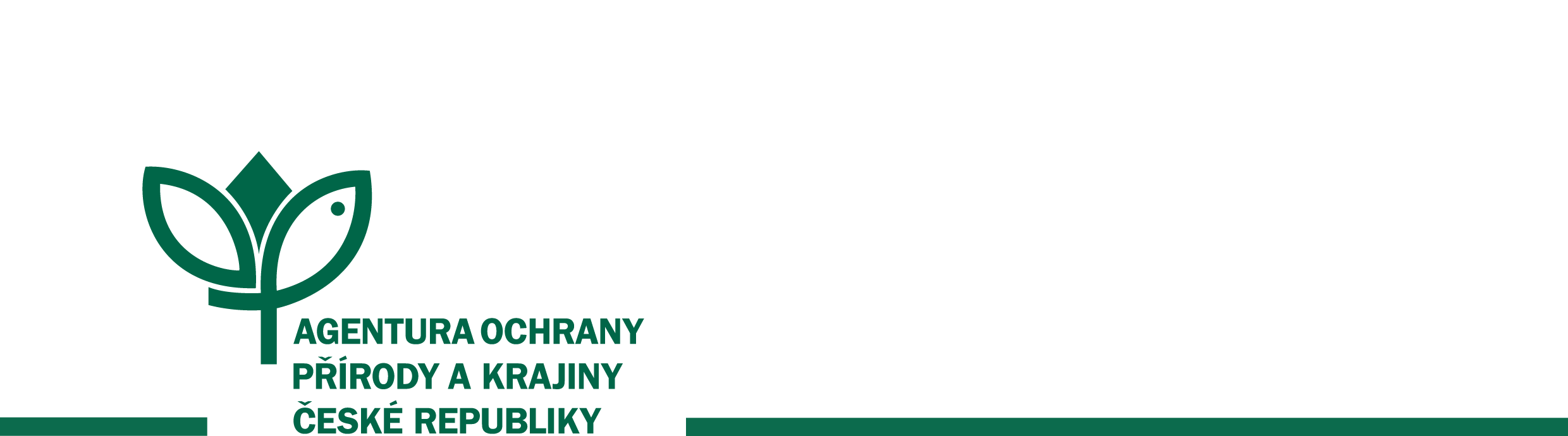 Smlouva o dílouzavřená dle ustanovení § 2586 a násl. zák. č. 89/2012 Sb.,občanského zákoníku, ve znění pozdějších předpisůč. j.: …………………….Smluvní strany OBJEDNATEL:(dále jen „objednatel“)Technický dozor investora:		Ing. Ondřej Čížek		autorizace ČKAIT 	 Koordinátor BOZP:			……………………	Projektant:    					Ing. Daniel Vaclík	ZHOTOVITEL: (dále jen „zhotovitel“)Předmět smlouvyPředmětem smlouvy je provedení stavby „Oprava výpusti rybníka Malý Ústavní, k. ú. Vodňany“ (dále jen „dílo“). Dílo bude provedeno podle projektové dokumentace k provedení stavby „Oprava výpusti rybníka Malý Ústavní, k. ú. Vodňany“ z 15. listopadu 2019 Zpracovatelem projektové dokumentace je  VH-TRES spol. s r.o. Č. Budějovice. Dílo je vymezeno vším, co je uvedeno v příloze č. 1 smlouvy, specifikaci na výkresech a popsáno ve zprávách, nebo kalkulováno v rozpočtech, soupisech prací či výkazech výměr nebo specifikacích. Součástí díla jsou pro účely této smlouvy rovněž činnosti specifikované v příloze č. 3 smlouvy.Použité materiály k realizaci díla jsou stanoveny v příloze č. 1. Pokud by se dodatečně ukázala potřeba užít jiných materiálů, budou podmínky projednány samostatně formou dodatků k této smlouvě. Bez písemného souhlasu objednatele nesmí být použity jiné materiály či technologie, než ty uvedené v příloze č. 1. Všechny materiály a výrobky použité na stavbě musí mít vlastnosti požadované v § 156 zákona č. 183/2006 Sb., stavebního zákona, v platném znění a musí odpovídat i dalším platným právním předpisům, jakož i technickým normám. Zhotovitel potvrzuje, že se v plném rozsahu detailně seznámil s rozsahem a povahou díla, že mu jsou známy veškeré technické, kvalitativní a jiné podmínky nezbytné k realizaci díla, a že všechny práce mohou být provedeny a dokončeny způsobem a v termínu stanoveném smlouvou. Zhotovitel překontroloval projektovou dokumentaci, včetně správnosti výkazu výměr a rozpočtů a podrobně se s ní seznámil.Objednatel je oprávněn jednostranně omezit rozsah díla před jeho dokončením, především s ohledem na nepřidělení finančních prostředků ze státního rozpočtu, a to i v průběhu zhotovování díla. Při snížení rozsahu díla bude přiměřeně snížena jeho cena.Objednatel jmenuje odborným garantem: Mgr. Tomáš Bodnár, tel.: 724 717 694, e-mail: tomas.bodnar@nature.cz. Objednatel pověřuje odborného garanta jednáním se zhotovitelem a zmocňuje ho ke všem úkonům souvisejícím s věcným a časovým postupem při řešení díla a k převzetí díla v rozsahu této smlouvy.Cena dílaCena díla je stanovena výsledkem řízení o veřejné zakázce:Cena bez DPH:			529 761,22,- KčDPH 21%:				111 249,86,- KčCena včetně DPH:			641 011,08,- KčZhotovitel je plátcem DPH.	Cena je stanovena jako nejvýše přípustná. Ke změně může dojít pouze za podmínek stanovených touto smlouvou. Zhotovitel je povinen odvést z ceny díla DPH podle platných právních předpisů.Podkladem pro stanovení ceny jsou položkové rozpočty na jednotlivé stavební objekty. Rozpočty jsou nedílnou součástí této smlouvy. Jednotkové ceny uvedené v těchto rozpočtech jsou pevné po celou dobu provádění díla. Těmito cenami budou oceněny veškeré případné vícepráce realizované zhotovitelem do data předání díla.Zhotovitel na vyžádání objednatele a na základě podkladů předaných objednatelem vypracuje návrh zatřídění všech rozpočtových položek na tzv. položky investiční a neinvestiční. Toto zatřídění bude podle pokynů objednatele respektovat při vystavování daňových dokladů.   Platební podmínkyPráce budou vyúčtovány na základě dokončených dílčích částí stavby a podle skutečně provedených prací. Dílčí daňové doklady budou zasílány objednateli měsíčně v běžném roce nejpozději do 15.12. Každý daňový doklad musí být před zasláním objednateli potvrzen odborným garantem a technickým dozorem investora (dále též „TDI“) a musí obsahovat oceněný položkový rozpočet účtovaných prací. Při nesplnění jakékoliv z těchto podmínek postupují strany podle čl. 4.7 smlouvy.Podmínkou pro odsouhlasení provedených prací technickým dozorem investora je odevzdání atestů a certifikátů použitých materiálů či potřebných zkoušek provedených fakturovaných prací.  Poslední dílčí daňový doklad bude zaslán objednateli do 15-ti dnů po předání a převzetí díla podle čl. 5.3 smlouvy. Splatnost tohoto daňového dokladu se řídí čl. 4.5 smlouvy, avšak nenastane dříve, než budou zhotovitelem odstraněny případné vady a nedodělky podle čl. 10.5 smlouvy. Přílohou posledního dílčího daňového dokladu bude přehled všech předcházejících dílčích daňových dokladů.Smluvní strany se dohodly, že daňové doklady vystavené zhotovitelem a zaslané na adresu sídla objednatele jsou splatné do 30-ti kalendářních dnů po jejich obdržení objednatelem. Objednatel může daňový doklad vrátit do data jeho splatnosti, pokud obsahuje nesprávné nebo neúplné náležitosti či údaje a lhůta splatnosti 30 kalendářních dnů začíná běžet od doručení bezvadného daňového dokladu. V případě, že ve lhůtě splatnosti nedojde k přidělení finančních prostředků ze státního rozpočtu na účet objednatele, prodlužuje se lhůta splatnosti daňového dokladu na 60 dnů. Daňový doklad musí mít kromě náležitostí stanovených v § 29 zákona č. 235/2004 Sb., o dani z přidané hodnoty, v platném znění, tyto náležitosti: označení daňového dokladu a jeho číslo; číslo smlouvy o dílo a den jejího uzavření; označení banky zhotovitele včetně identifikátoru a čísla účtu, na který má být úhrada provedena; konečnou částku s položkovým rozpočtem; den odeslání dokladu a lhůta splatnosti. Nedojde-li mezi smluvními stranami k dohodě při odsouhlasení množství nebo druhu provedených prací a dodávek, je zhotovitel oprávněn účtovat pouze práce, u kterých nedošlo k rozporu. Zjistí-li objednatel ve lhůtě splatnosti daňového dokladu u již zhotovené a vyúčtované části díla vady plnění, je oprávněn zhotoviteli daňový doklad vrátit a příslušnou platbu pozastavit až do data odstranění vady.Objednatel nebude poskytovat zálohy. Platby budou probíhat výhradně v Kč. Doba a místo plněníPředpokládaný termín předání staveniště: 15. 11. 2020Předpokládaný termín zahájení prací na díle: 15. 11. 2020Provedení díla (tj. dokončení díla, předání a převzetí díla): nejpozději do 15. 3. 2021Vyklizení staveniště: do 7 dnů po provedení díla podle čl. 5.3 smlouvy.Provádění díla se bude řídit časovým harmonogramem průběhu prací (dále jen „harmonogram prací”), který je nedílnou přílohou této smlouvy. V harmonogramu prací musí být uvedeny základní druhy prací v členění alespoň na stavební objekty s uvedením předpokládaného termínu realizace prací.Termíny plnění uvedené v harmonogramu prací jsou pro obě smluvní strany závazné. Harmonogram prací může být měněn jen za podmínek stanovených touto smlouvou. Dřívější dokončení jednotlivých prací zhotovitelem oproti termínům jejich plnění uvedených v harmonogramu prací se nepovažuje za změnu harmonogramu prací.Zhotovitel je povinen bezodkladně písemně a e-mailem informovat objednatele o veškerých okolnostech, které mohou mít vliv na termín provedení díla nebo jednotlivých prací.Místem plnění je p. č. 1154/1 a 1154/2, k. ú. Vodňany.StaveništěZhotovitel je povinen zajistit řádné vytyčení staveniště a příjezdových cest a během výstavby řádně pečovat o základní směrové a výškové body, a to až do doby předání díla objednateli. Zhotovitel se zavazuje řádně označit staveniště v souladu s obecně platnými právními předpisy a zabezpečit staveniště přiměřeným způsobem proti vstupu neoprávněných osob. Místa pro deponie materiálu a zařízení staveniště jsou uvedena v projektové dokumentaci. V případě potřeby dalšího místa pro deponie či zařízení staveniště, budou tato předem vytyčena technickým dozorem investora, popř. zaměstnanci objednatele.Zhotovitel je povinen udržovat na převzatém staveništi a příjezdových cestách pořádek a čistotu a je povinen odstraňovat odpady a nečistoty vzniklé jeho činností. Pokud během realizace díla způsobí zhotovitel škodu na jakýchkoliv stávajících objektech, okolních zařízeních, pozemních komunikacích nebo přírodním prostředí, zavazuje se zhotovitel uvedenou škodu nahradit uvedením do předešlého stavu na vlastní náklady nebo takovou škodu nahradit v penězích.Zhotovitel zajistí na vlastní náklady: veškerá potřebná povolení k užívání veřejných ploch, případně překopů komunikací,umístění nebo přemístění dopravní značky podle předpisu o pozemních komunikacích, jestliže toho v souvislosti se zahájením prací bude třeba,vhodné zabezpečení staveniště, včetně osvětlení při snížené viditelnosti,odběrná místa energií včetně měření odběrů,provozní, sociální a případně i výrobní zařízení staveniště.Veškeré náklady spojené s plněním povinností zhotovitele dle čl. 6.1 až 6.4 nese zhotovitel a tyto jsou zahrnuty v ceně díla.Objednatel má právo nezahájit přejímací řízení dokončeného díla, není-li na staveništi pořádek, zejména není-li uspořádaný zbylý materiál nebo není-li odstraněn ze staveniště a příjezdových cest odpad vzniklý při stavebních pracích.Nevyklidí-li zhotovitel staveniště v termínu dle čl. 5.4 smlouvy, je objednatel oprávněn zabezpečit vyklizení staveniště třetí osobou a náklady s tím spojené požadovat po zhotoviteli. Zhotovitel je povinen informovat objednatele prostřednictvím jeho zaměstnanců o případném výskytu zvláště chráněných živočichů, jejich poranění či usmrcení v místě staveniště a jeho okolí.Provádění dílaZhotovitel je povinen provést dílo podle projektové a rozpočtové dokumentace (dále také „PD“) a specifikace v této smlouvě na svůj náklad a na své nebezpečí ve sjednané době. Zhotovitel se zavazuje postupovat podle harmonogramu prací.Zhotovitel provede neprodleně po převzetí staveniště kontrolu souladu skutečného stavu s projektovou dokumentací. Případné odchylky, výhrady a připomínky je povinen zaznamenat do stavebního deníku a uplatnit do 3 pracovních dnů od data převzetí, jinak se má za to, že stav odpovídá projektové dokumentaci.Objednatel je oprávněn kontrolovat provádění díla a zajistit si za tímto účelem příslušný autorský a technický dozor. Zjistí-li objednatel, že zhotovitel provádí dílo v rozporu s projektovou dokumentací, technickou zprávou, položkovým rozpočtem či jinou specifikací díla stanovenou v této smlouvě, včetně přílohy č. 3 smlouvy, nebo v rozporu s platnými technickými normami, je objednatel oprávněn se dožadovat sjednání nápravy. Jestliže tak zhotovitel neučiní ani ve lhůtě k tomu objednatelem poskytnuté, je objednatel oprávněn uplatnit sankce dle čl. 13.5 smlouvy a/nebo odstoupit od smlouvy. Zjistí-li objednatel, že je zhotovitel v prodlení s prováděním jednotlivých prací oproti harmonogramu prací, je oprávněn se dožadovat sjednání nápravy ve lhůtě k tomu objednatelem poskytnuté. Jestliže zhotovitel nesjedná nápravu ani ve lhůtě k tomu objednatelem poskytnuté, je objednatel oprávněn uplatnit sankce dle čl. 13.6 smlouvy a/nebo odstoupit od smlouvy.Objednatel a TDI mohou vznášet námitky k činnosti zhotovitele a požadovat na zhotoviteli, aby ukončil účast jakéhokoliv pracovníka zhotovitele na provádění díla, který se prokazatelně nechová řádně, je nekompetentní nebo nedbalý, porušuje BOZP, neplní řádně své povinnosti apod. Osoba takto označená nesmí být připuštěna k účasti na provádění díla bez písemného souhlasu TDI.Zhotovitel v plné míře zodpovídá za bezpečnost a ochranu zdraví všech osob v prostoru staveniště a zabezpečí jejich vybavení ochrannými pracovními pomůckami. Každý pracovník a každé zařízení budou po celou dobu práce či výskytu na staveništi viditelně označené názvem či znakem zhotovitele. Zhotovitel se zavazuje dodržovat bezpečnostní, hygienické a jiné právní předpisy související s prováděním díla.Veškeré odborné práce musí vykonávat pracovníci zhotovitele nebo jeho poddodavatelů mající příslušnou kvalifikaci. Doklad o kvalifikaci pracovníků je zhotovitel na požádání objednatele povinen předložit.Zhotovitel je povinen při realizaci díla dodržovat platné právní předpisy a technické normy, které se týkají jeho činnosti. Zhotovitel odpovídá za veškerou škodu, která vznikne porušením těchto předpisů. Zhotovitel je povinen písemně upozornit objednatele na nesoulad mezi PD, případně pokyny objednatele a právními či jinými předpisy v případě, že takový nesoulad zjistí kdykoli v průběhu provádění díla. Veškeré práce na díle musí být prováděny s přihlédnutím k přírodním hodnotám dotčené lokality, jež nesmí být v žádném případě poškozeny ani ohroženy. Zhotovitel se zavazuje po celou dobu plnění díla dbát pokynů objednatele nebo jím pověřené osoby.Zhotovitel je povinen mít k dispozici a na žádost objednatele nebo TDI doložit popis technologických postupů a technických metod, kterých hodlá užít při provádění díla, a to vždy před zahájením prací. Na výzvu TDI je zhotovitel povinen technologický postup doložit v takové formě a podrobnostech, kterou si TDI nebo objednatel výslovně vyžádá, a to bez vlivu na cenu díla.U částí díla, které budou v průběhu postupujících prací zakryty, musí zhotovitel objednatele a TDI nejméně 3 pracovní dny předem písemně vyzvat k provedení kontroly takových částí. Za písemnou formu se má i zápis do stavebního deníku. Pokud tak zhotovitel neučiní, je povinen umožnit objednateli provedení dodatečné kontroly a nést náklady s tím spojené. Jestliže se objednatel přes výzvu zhotovitele nedostaví do 3 pracovních dnů od jejího doručení ke kontrole zakrývaných částí díla, tyto části budou zakryty a zhotovitel může pokračovat v provádění díla. Objednatel je oprávněn požadovat dodatečné odkrytí dotyčných částí díla za účelem dodatečné kontroly, je však povinen zhotoviteli nahradit náklady odkrytím způsobené. V případě, že se na těchto částech zjistí vady, je náklady na dodatečné odkrytí povinen uhradit zhotovitel.Skryje-li nebo zatají-li zhotovitel sám nebo prostřednictvím jiného část díla, která byla určena ke zvláštním zkouškám, kontrolám nebo schválení, před jejich provedením, zadáním nebo dokončením, je zhotovitel na pokyn objednatele povinen tuto část díla odkrýt nebo jinak zpřístupnit a umožnit ji podrobit určeným zkouškám, kontrolám nebo schvalovacím procedurám, nechat je uspokojivě provést a ukončit a na vlastní náklady navrátit a uvést část díla do řádného stavu.O kontrole zakrývaných částí díla se učiní záznam ve stavebním deníku, který musí obsahovat souhlas objednatele, popř. TDI se zakrytím předmětných částí díla. Pokud se objednatel i přes písemnou výzvu zhotovitele nedostavil ke kontrole, uvede se tato skutečnost do záznamu ve stavebním deníku místo souhlasu objednatele. Zhotovitel je povinen průběžně během stavby pořizovat fotodokumentaci zakrývaných konstrukcí. Fotodokumentací bude dále zachycen stav veškerých inženýrských sítí vč. okótování před jejich zakrytím.Práce na díle budou prováděny od 6:00 do 20:00 hodin, nebude-li písemně dohodnuto jinak. Po celou dobu stavby je zhotovitel povinen respektovat schválenou pracovní dobu, zvláště v nočních hodinách a o víkendech tak, aby nedocházelo k nadměrnému obtěžování okolí např. hlukem nebo prachem.Při mimořádném ztížení provádění díla nastalém v důsledku mimořádných nepředvídatelných překážek vzniklých nezávisle na vůli smluvních stran, (jejichž povaha bude výslovně potvrzena objednatelem), např. nepříznivých klimatických a povětrnostních podmínek panujících v místě plnění, mohou být po vzájemné dohodě smluvních stran upraveny termíny jednotlivých prací uvedené v harmonogramu prací, příp. termín dokončení díla. Změna termínů bude provedena formou písemného dodatku ke smlouvě.Objednatel je oprávněn zhotoviteli nařídit přerušení provádění díla pro nemožnost jeho provádění. Jestliže k přerušení provádění díla dojde z důvodů ležících na straně objednatele nebo v důsledku mimořádných nepředvídatelných překážek vzniklých nezávisle na vůli smluvních stran, (jejichž povaha bude výslovně potvrzena objednatelem), má zhotovitel právo na prodloužení termínu pro provedení díla, jakož i jednotlivých termínů stanovených v harmonogramu prací, a to o dobu přerušení provádění díla. Zhotovitel je v takovém případě povinen přepracovat v tomto smyslu harmonogram prací a zajistit na své náklady ochranu a bezpečnost pozastaveného díla proti zničení, ztrátě nebo poškození, jakož i skladování věcí opatřených k provádění díla. Změna termínů bude provedena formou dodatku ke smlouvě. Jestliže k nařízení přerušení provádění díla dojde z důvodů jiných než uvedených ve větě druhé, zhotovitel nemá právo na prodloužení termínu pro provedení díla.V případě nesrovnalostí či rozporů mezi jednotlivými částmi PD platí, že:kóty napsané na výkresu platí, i když se liší od velikostí odměřených na stejném výkresu,výkresy podrobnějšího měřítka mají přednost před výkresy hrubšího měřítka, pořízenými ke stejnému datu,textová určení (specifikace) mají přednost před výkresy,úpravy povrchu v tabulkách a textových určeních (specifikacích) mají přednost před znázorněním na výkresech,bez ohledu na předcházející podmínky má dokumentace pozdějšího data vydání vždy přednost před dokumentací dřívějšího data.Stavební deníkZhotovitel je povinen vést ode dne převzetí staveniště stavební deník o prováděných pracích. Do stavebního deníku je povinen zapisovat všechny skutečnosti rozhodné pro plnění této smlouvy. Zejména je povinen zapisovat údaje o časovém postupu prací, jejich jakosti, zdůvodnění odchylek prováděných prací od projektu stavby apod. Stavební deník vede zhotovitel se dvěma oddělitelnými průpisy, z nichž jeden si oddělí osoba pověřená objednatelem kontrolou provádění díla, druhý ukládá zhotovitel k archivaci. Originál deníku předá zhotovitel objednateli spolu s dokumentací skutečného vyhotovení stavby. Ve stavebním deníku musí být vedeno mimo jiné:název, sídlo, IČO zhotovitele, objednatele a zpracovatele projektové dokumentace a osoby vykonávající technický dozor investora, jakož i název stavby,přehled všech provedených zkoušek jakosti,seznam dokumentace stavby včetně všech změn a doplňků,seznam dokladů a úředních opatření týkajících se stavby.Zhotovitel je povinen ustanovit před zahájením prací osobu stavbyvedoucího a písemně sdělit její jméno a kontakt objednateli. V případě, že by byla nutná změna této osoby, je zhotovitel povinen o této změně objednatele neprodleně telefonicky/e-mailem informovat. Zápisy do stavebního deníku provádí stavbyvedoucí formou denních záznamů. Veškeré okolnosti rozhodné pro provádění díla musí být učiněny v ten den, kdy nastaly. Mimo stavbyvedoucího může do stavebního deníku provádět záznamy pouze objednatel, jím pověřený zástupce, zpracovatel projektové dokumentace nebo příslušné orgány státní správy.Nesouhlasí-li stavbyvedoucí se zápisem, který učinil objednatel nebo jím pověřený zástupce, případně zpracovatel projektové dokumentace do stavebního deníku, musí k tomuto zápisu připojit své stanovisko do 3 pracovních dnů, jinak se má za to, že s uvedeným zápisem souhlasí.Zápisy ve stavebním deníku se nepovažují za změnu smlouvy, ale mohou sloužit jako podklad pro případné dodatky smlouvy.Stavební deník musí být přístupný na stavbě po celou dobu provádění díla.PoddodavateléZhotovitel je povinen předložit objednateli písemný seznam všech předpokládaných poddodavatelů, včetně uvedení věcného podílu na plnění prací jednotlivými poddodavateli. Tento seznam bude nedílnou přílohou smlouvy.Zhotovitel zajistí, aby se poddodavatelé podíleli na provádění díla výhradně v rozsahu určeném touto smlouvou, a veškeré práce poddodavatelů bude řádně koordinovat. Poddodavatele nelze před zahájením prací a v průběhu provádění díla měnit bez písemného souhlasu objednatele. Návrh na jakékoliv změny v seznamu poddodavatelů předá zhotovitel objednateli k projednání v dostatečném předstihu. Objednatel má právo s navrženými poddodavateli nesouhlasit a požadovat po zhotoviteli jejich změnu.V případě porušení povinnosti zhotovitele uvedené v čl. 9.3 smlouvy, je objednatel oprávněn neschválené poddodavatele vykázat z místa provádění díla, uplatnit sankce dle čl. 13.7 smlouvy a požadovat bezplatné odstranění jimi provedených prací. Zhotovitel odpovídá v plném rozsahu za veškeré práce provedené poddodavateli.V případě, že zhotovitel realizuje dílo vlastními silami, přiloží o tom jako přílohu této smlouvy čestné prohlášení.Předání a převzetí dílaZhotovitel je povinen předat dílo nejpozději do data uvedeného v čl. 5.3 smlouvy. Zhotovitel je povinen telefonicky/písemně/e-mailem oznámit nejpozději do dvou dnů předem, kdy bude dílo připraveno k  předání. Konkrétní den předání a převzetí díla bude stanoven dohodou stran.Jestliže zhotovitel oznámí objednateli, že dílo je připraveno k předání a při přejímacím řízení se zjistí, že dílo není podle podmínek smlouvy dokončeno nebo připraveno k předání, je zhotovitel povinen uhradit objednateli veškeré náklady tím vzniklé. Při předání a převzetí díla bude stranami sepsán protokol o předání a převzetí díla (dále jen „předávací protokol“). Předávací protokol připraví v listinné formě k doplnění zhotovitel. Předávací protokol se nebude podstatně lišit od vzoru uvedeného v příloze této smlouvy. V předávacím protokolu se uvedou alespoň údaje o zhotoviteli a objednateli, stručný popis díla, které je předmětem předání a převzetí, seznam předaných dokladů, prohlášení objednatele, zda dílo přejímá nebo nepřejímá, případně soupis zjištěných vad a nedodělků, pokud je dílo obsahuje, spolu se způsobem a termínem jejich odstranění. Pokud objednatel odmítne dílo převzít, je povinen uvést do předávacího protokolu odůvodnění.Zhotovitel je povinen připravit a doložit u přejímacího řízení všechny předepsané doklady dle platných právních předpisů a této smlouvy (není-li uvedeno jinak, ve 2 stejnopisech a 1x v digitální podobě). Bez těchto dokladů nelze považovat dílo za dokončené a způsobilé k předání.Dílo je provedeno, je-li dokončeno (jsou-li dokončeny všechny práce a činnosti uvedené v článku II smlouvy), je-li připraveno k řádnému předání objednateli spolu se všemi doklady uvedenými v čl. 10.4 smlouvy a je-li staveniště vyčištěno a připraveno k vyklizení. Nesplnění jakékoliv z těchto povinností v termínu dle čl. 5.3 smlouvy má za následek prodlení zhotovitele s předáním díla. Objednatel má právo převzít i dílo, které vykazuje drobné vady a nedodělky, které samy o sobě ani ve spojení s jinými nebrání řádnému užívaní díla funkčně nebo esteticky, ani jeho užívání podstatným způsobem neomezují. Zhotovitel je povinen odstranit tyto vady a nedodělky způsobem a ve lhůtě, které stanoví objednatel s přihlédnutím k charakteru těchto vad a nedodělků a uvede je v předávacím protokolu. V takovém případě se lhůta pro vyklizení staveniště podle čl. 5.4 smlouvy posouvá o dobu pro odstranění drobných vad a nedodělků uvedenou v předávacím protokolu, není-li ujednáno jinak. O odstranění vad a nedodělků vystaví objednatel na vyžádání zhotoviteli potvrzení. Objednatel není povinen převzít dílo vykazující třeba i drobné vady nebo nedodělky.Vadou se pro účely této smlouvy rozumí odchylka v  kvalitě, rozsahu nebo parametrech díla, stanovených v příloze č. 1 smlouvy, touto smlouvou a obecně závaznými předpisy. Nedodělkem se rozumí nedokončená práce oproti této smlouvě či příloze č. 1 smlouvy.Každá ze smluvních stran je oprávněna přizvat k přejímacímu řízení znalce v oboru odpovídajícímu předmětu této smlouvy. V případě neshody objednatele a zhotovitele ohledně toho, zda dílo vykazuje vady, je zhotovitel povinen prokázat, že je dílo bezvadné, jinak platí vyvratitelná právní domněnka, že dílo vykazuje vady. Náklady na odstranění vad v těchto sporných případech nese až do rozhodnutí soudu či vyjasnění sporu zhotovitel.Zhotovitel nese nebezpečí škody na díle až do jeho převzetí objednatelem.Záruka za jakost dílaZhotovitel odpovídá za vady, jež má dílo v době jeho předání. Za vady díla, na něž se vztahuje záruka za jakost, odpovídá zhotovitel v rozsahu této záruky.Zhotovitel poskytuje na dílo záruku v délce 60 měsíců. Po tuto dobu odpovídá za vady, které objednatel zjistil a včas oznámil. V případě převzetí díla s vadami či nedodělky se záruční doba prodlužuje o dobu odstraňování těchto vad a nedodělků.	Záruční doba počíná běžet dnem podpisu předávacího protokolu podle čl. 10.3 smlouvy oběma smluvními stranami.Objednatel je povinen vady písemně reklamovat u zhotovitele bez zbytečného odkladu po jejich zjištění. V reklamaci musí být vady popsány a uvedeno, jak se projevují. Dále v reklamaci objednatel uvede, jakým způsobem požaduje sjednat nápravu.V případě reklamace je objednatel oprávněn požadovat:odstranění vady dodáním náhradního plnění;odstranění vady opravou, je-li vada opravitelná;slevu ze sjednané ceny.Výběr způsobu nápravy ze strany objednatele je pro obě smluvní strany závazný.Zhotovitel je povinen nejpozději do 5 dnů po obdržení reklamace písemně oznámit objednateli, zda reklamaci uznává či neuznává. Pokud tak neučiní, má se za to, že reklamaci objednatele uznává. Vždy však musí písemně sdělit, v jakém termínu nastoupí k odstranění vady, a to bez ohledu na to, zda zhotovitel reklamaci uznává či neuznává. Tento termín nesmí být delší než 10 dnů od obdržení reklamace. Současně zhotovitel písemně navrhne, do kterého termínu vady odstraní. Objednatel mu následně stanoví přiměřenou lhůtu k odstranění vady. Tato lhůta je pro zhotovitele závazná. V případě neshody objednatele a zhotovitele ohledně oprávněnosti reklamace, je zhotovitel povinen postupem stanoveným v čl. 11.10 smlouvy prokázat, že je reklamace neoprávněná, jinak platí vyvratitelná právní domněnka, že je reklamace oprávněná. Náklady na odstranění vady nese zhotovitel, neukáže-li se postupem stanoveným v čl. 11.10 smlouvy reklamace objednatele jako neoprávněná.Nenastoupí-li zhotovitel k odstranění reklamované vady podle čl. 11.6 smlouvy ve sjednaném termínu, je objednatel oprávněn pověřit odstraněním vady jiný subjekt a uplatnit smluvní pokutu podle čl. 13.2 smlouvy. Opravou vady provedenou jiným subjektem nebudou v případě oprávněné reklamace dotčeny nároky objednatele plynoucí ze záruky.Jestliže objednatel v reklamaci výslovně uvede, že se jedná o havárii, je zhotovitel povinen nastoupit a zahájit odstraňování vady nejpozději do 24 hodin po obdržení reklamace, a to bez ohledu na to, zda reklamaci uznává či neuznává. Současně zhotovitel písemně navrhne, do kterého termínu vady odstraní. Objednatel mu následně stanoví přiměřenou lhůtu k odstranění vady. Tato lhůta je pro zhotovitele závazná. V případě neshody objednatele a zhotovitele ohledně oprávněnosti reklamace, je zhotovitel povinen postupem stanoveným v čl. 11.10 smlouvy prokázat, že je reklamace neoprávněná, jinak platí vyvratitelná právní domněnka, že je reklamace oprávněná. Náklady na odstranění vady nese zhotovitel, neukáže-li se postupem stanoveným v čl. 11.10 smlouvy reklamace objednatele jako neoprávněná.Nenastoupí-li zhotovitel k odstranění reklamované vady podle čl. 11.8 smlouvy v uvedeném termínu, je objednatel oprávněn pověřit odstraněním vady jiný subjekt a uplatnit smluvní pokutu podle čl. 13.3 smlouvy. Opravou vady provedenou jiným subjektem nebudou v případě oprávněné reklamace dotčeny nároky objednatele plynoucí ze záruky.V případě sporu o oprávněnost reklamace vady nebo ohledně kvality, technologie provádění díla, je kterákoli ze stran oprávněna předložit takový rozpor k posouzení akreditované zkušebně, soudnímu znalci či znaleckému ústavu, který musí být odsouhlasený oběma smluvními stranami. V případě, že se strany neshodnou na výběru akreditované zkušebny, soudního znalce či znaleckého ústavu, je takovou akreditovanou zkušebnu, soudního znalce či znalecký ústav oprávněn vybrat objednatel. Stanovisko takové akreditované zkušebny, soudního znalce či znaleckého ústavu je pro obě smluvní strany závazné. Náklady na opravu vady a náklady spojené s posouzením nese strana, jejíž názor se ukáže jako nesprávný. Záruční doba se prodlužuje o dobu opravy díla, a to bez ohledu na to, zda opravu díla provedl zhotovitel nebo jiný subjekt uvedený v čl. 11.7 a 11.9 smlouvy.PojištěníZhotovitel je povinen na své náklady uzavřít a po celou dobu provádění díla, tj. počínaje zahájením provádění díla na staveništi a konče předáním a převzetím hotového díla, resp. odstraněním vad a nedodělků uvedených v předávacím protokolu, udržovat platnou pojistnou smlouvu pokrývající odpovědnost zhotovitele za škodu či jinou újmu způsobenou při provádění díla třetím osobám, včetně objednatele. Pro případ odpovědnosti z titulu náhrady škody či jiné újmy způsobené třetím osobám v souvislosti s plněním smlouvy, je zhotovitel pojištěn na základě pojistné smlouvy č. ……….u ………. s minimálním celkovým limitem pojistného plnění ve výši 800 000 Kč. Kopii pojistné smlouvy nebo pojistného certifikátu osvědčující splnění povinnosti zhotovitele dle tohoto odstavce předloží zhotovitel objednateli bezprostředně před zahájením provádění díla a na požádání kdykoli později během provádění díla.Při vzniku pojistné události zabezpečuje veškeré úkony vůči pojistiteli zhotovitel. Objednatel je povinen poskytnout zhotoviteli v souvislosti s pojistnou událostí součinnost.SankceZhotovitel zaplatí objednateli smluvní pokutu výši 0,1 % z ceny díla za každý den prodlení v případě:prodlení s předáním díla v termínu dle čl. 5.3 smlouvy; prodlení s odstraněním vad a nedodělků oproti lhůtě uvedené v předávacím protokolu;nevyklizení staveniště v termínu dle čl. 5.4 smlouvy;nepředložení kopie pojistné smlouvy nebo pojistného certifikátu dle čl. 12.2 smlouvy do 5-ti dnů od vyzvání objednatelem.Nenastoupí-li zhotovitel k odstranění reklamované vady do 10-ti dnů podle čl. 11.6 smlouvy, je zhotovitel povinen zaplatit objednateli smluvní pokutu ve výši 10 000,- Kč za každý takový případ. Při uplatnění této sankce nelze zároveň uplatnit sankce podle čl. 13.4 smlouvy.Nenastoupí-li zhotovitel k odstranění reklamované vady do 24 hodin podle čl. 11.8 smlouvy, je zhotovitel povinen zaplatit objednateli smluvní pokutu ve výši 15 000,- Kč za každý takový případ. Při uplatnění této sankce nelze zároveň uplatnit sankce podle čl. 13.4 smlouvy.V případě, že zhotovitel neodstraní reklamovanou vadu ve lhůtě dle čl. 11.6, resp. 11.8 smlouvy, je povinen zaplatit objednateli smluvní pokutu ve výši 0,05 % z ceny díla za každý den prodlení, a to za každou reklamovanou vadu, s jejímž odstraněním je v prodlení.Nezajistí-li zhotovitel provádění díla řádným způsobem ani ve lhůtě mu k tomu poskytnuté dle čl. 7.3 a) smlouvy, je zhotovitel povinen zaplatit objednateli smluvní pokutu ve výši 10 000,- Kč za každý takový případ. Tuto smluvní pokutu lze udělit i opakovaně.Nezajistí-li zhotovitel provádění díla v souladu s harmonogramem prací ani ve lhůtě mu k tomu poskytnuté dle čl. 7.3 b) smlouvy, je zhotovitel povinen zaplatit objednateli smluvní pokutu ve výši 0,1 % z ceny díla za každý den prodlení.Zjistí-li objednatel na staveništi přítomnost poddodavatelů neschválených objednatelem dle čl. 9.3 smlouvy, je zhotovitel povinen zaplatit objednateli smluvní pokutu ve výši 5 000,- Kč, za každý zjištěný případ. Tuto smluvní pokutu lze udělit i opakovaně.V případě prodlení objednatele s placením vyúčtování je objednatel povinen zaplatit zhotoviteli úrok z prodlení v zákonné výši z nezaplacené částky za každý den prodlení. Nárok na zaplacení úroku z prodlení vzniká zhotoviteli až po 60-ti dnech po splatnosti daňového dokladu.Ustanoveními o smluvní pokutě není dotčen nárok oprávněného požadovat náhradu škody v plném rozsahu.Cenou díla pro výpočet smluvní pokuty se rozumí celková cena díla včetně DPH dle čl. 3.1 smlouvy.Smluvní pokutu nelze požadovat, způsobí-li porušení smluvní povinnosti zásah vyšší moci, a to po celou dobu trvání zásahu vyšší moci. Za zásah vyšší moci se považuje zejména nemožnost plnění vzniklá živelnou událostí nebo událost naplňující znaky uvedené v §2913 odst. 2 zákona č. 89/2012 Sb., občanského zákoníku.Ukončení smlouvyOd této smlouvy může odstoupit kterákoliv strana pouze za podmínek stanovených zákonem nebo touto smlouvou.Objednatel má právo od smlouvy odstoupit také v případě, že:zhotovitel nesplní povinnosti stanovené v čl. 5.3 smlouvy ani v dodatečné lhůtě stanovené objednatelem;zhotovitel neodstraní vady či nedodělky uvedené v předávacím protokolu dle čl.10.5 smlouvy ani v dodatečné lhůtě stanovené objednatelem;na realizaci díla podle této smlouvy nebudou objednateli přiděleny finanční prostředky ze státního rozpočtu;stát ztratí vlastnické právo k nemovitým věcem, na kterých se má dílo realizovat;zhotovitel nepředloží kopii pojistné smlouvy nebo pojistného certifikátu dle čl. 12.2 smlouvy ani v dodatečné lhůtě stanovené objednatelem.zhotovitel se stane nespolehlivým plátcem ve smyslu § 106a zák. č. 235/2004 Sb., o daní z přidané hodnoty, ve znění pozdějších předpisů.Právní účinky odstoupení nastávají dnem doručení písemného odstoupení druhé smluvní straně.Odstoupí-li některá ze smluvních stran od této smlouvy, je zhotovitel povinen:vytvořit soupis všech provedených prací,vytvořit finanční vyčíslení provedených prací dle položkového rozpočtu a zpracovat dílčí konečný daňový doklad,vyzvat objednatele k dílčímu předání a převzetí díla a objednatel je povinen do tří pracovních dnů po obdržení výzvy zahájit dílčí přejímací řízení.Závěrečná ustanoveníTato smlouva může být měněna a doplňována pouze písemnými a očíslovanými dodatky podepsanými oprávněnými zástupci smluvních stran. Není-li stanoveno jinak, musí být veškerá sdělení, oznámení či vyúčtování podle této smlouvy učiněna písemně a doručena osobně či zaslána doporučeně s předem uhrazeným poštovným na adresy stanovené v čl. I smlouvy. Jakákoli změna doručovací adresy musí být písemně oznámena druhé smluvní straně v souladu s tímto ustanovením a je účinná nejdříve desátý pracovní den po obdržení oznámení druhou smluvní stranou. Při nepřevzetí doporučené pošty budou zásilky uložené u poskytovatele poštovních služeb po deseti dnech od tohoto uložení považovány za doručené.Ve věcech touto smlouvou neupravených se řídí práva a povinnosti smluvních stran příslušnými ustanoveními zákona č. 89/2012 Sb., občanského zákoníku. Zhotovitel bere na vědomí, že tato smlouva může podléhat povinnosti jejího uveřejnění podle zákona č. 340/2015 Sb., o zvláštních podmínkách účinnosti některých smluv, uveřejňování těchto smluv a o registru smluv (dále jen „zákon o registru smluv“), zákona č. 134/2016 Sb., o zadávání veřejných zakázek, ve znění pozdějších předpisů a/nebo jejího zpřístupnění podle zákona č. 106/1999 Sb., o svobodném přístupu k informacím, ve znění pozdějších předpisů a tímto s uveřejněním či zpřístupněním podle výše uvedených právních předpisů souhlasí. Tato smlouva je vyhotovena v třech stejnopisech, z nichž každý má platnost originálu. Dva stejnopisy obdrží objednatel, jeden stejnopis obdrží zhotovitel. Smlouva nabývá platnosti dnem podpisu oprávněným zástupcem poslední smluvní strany. Smlouva nabývá účinnosti dnem přidělení finančních prostředků na realizaci díla ze strany Ministerstva životního prostředí ČR. Podléhá-li však tato smlouva povinnosti uveřejnění prostřednictvím registru smluv podle zákona o registru smluv, nenabude účinnosti dříve, než dnem jejího uveřejnění. Smluvní strany se budou vzájemně o nabytí účinnosti smlouvy neprodleně informovat.Obě smluvní strany prohlašují, že se seznámily s celým textem smlouvy včetně jejich příloh a s celým obsahem smlouvy souhlasí. Současně prohlašují, že tato smlouva nebyla sjednána v tísni ani za jinak nápadně nevýhodných podmínek.Nedílnými přílohami této smlouvy jsou následující přílohy:a) Příloha č. 1 - projektová dokumentace k díluPříloha č. 2 - oceněné soupisy prací (rozpočty) Příloha č. 3 - upřesnění rozsahu činnosti zhotovitele a předmětu smlouvyPříloha č. 4 – časový harmonogram průběhu pracíPříloha č. 5 - seznam poddodavatelů / čestné prohlášení o tom, že zhotovitel nemá poddodavatelePříloha č. 6 – vzor protokolu o předání a převzetí dílaV ______________ dne ______________		V ______________ dne ______________Česká republika -  Agentura ochrany přírody a krajiny České republiky Česká republika -  Agentura ochrany přírody a krajiny České republiky Česká republika -  Agentura ochrany přírody a krajiny České republiky Sídlo:				Kaplanova 1931/1, 148 00 Praha 11 - ChodovZastoupená: 			RNDr. Františkem Pelcem, ředitelemSídlo:				Kaplanova 1931/1, 148 00 Praha 11 - ChodovZastoupená: 			RNDr. Františkem Pelcem, ředitelemSídlo:				Kaplanova 1931/1, 148 00 Praha 11 - ChodovZastoupená: 			RNDr. Františkem Pelcem, ředitelemBankovní spojení: ČNB Praha 1č. ú.: 18228011/0710IČO: 62933591telefon:  283 069 242e-mail:   aopkcr@nature.czBBM CZECH s.r.o.BBM CZECH s.r.o.BBM CZECH s.r.o.Sídlo:	Pod Skalkou 270, 330 01 Kyšice			Zastoupený:	XXX XXX			Sídlo:	Pod Skalkou 270, 330 01 Kyšice			Zastoupený:	XXX XXX			Sídlo:	Pod Skalkou 270, 330 01 Kyšice			Zastoupený:	XXX XXX			Bankovní spojení:  XXXč. ú.:  XXX         	IČO:	 telefon: 	xxxIČO:    29109167             		 e-mail: 	xxx	telefon: XXX                 e-mail:  XXX                 zapsaný v obchodním rejstříku vedeném Městským/Krajským soudem v ………, sp.zn. ……….NEBO zapsaný v živnostenském rejstříkuzapsaný v obchodním rejstříku vedeném Městským/Krajským soudem v ………, sp.zn. ……….NEBO zapsaný v živnostenském rejstříkuzapsaný v obchodním rejstříku vedeném Městským/Krajským soudem v ………, sp.zn. ……….NEBO zapsaný v živnostenském rejstříkuObjednatelZhotovitelRNDr. František Pelc[jméno]ředitel[funkce]